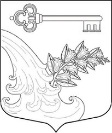 АДМИНИСТРАЦИЯ УЛЬЯНОВСКОГО ГОРОДСКОГО ПОСЕЛЕНИЯ ТОСНЕНСКОГО РАЙОНА ЛЕНИНГРАДСКОЙ ОБЛАСТИПОСТАНОВЛЕНИЕ О мерах по предотвращению распространения новой коронавирусной инфекции (COVID-19) на территории Ульяновского городского поселения Тосненского района Ленинградской области В соответствии с Федеральным законом от 06.10.2003 г. № 131-ФЗ «Об общих принципах организации местного самоуправления в Российской Федерации», постановлением Правительства Ленинградской области от 13.08.2020 № 573 «О мерах по предотвращению новой коронавирусной инфекции (COVID – 19) на территории Ленинградской области и признании утратившими силу отдельных постановлений Правительства Ленинградской области», постановлением Правительства Ленинградской области 
от 13.03.2020 № 117 «О введении на территории Ленинградской области режима повышенной готовности для органов управления и сил Ленинградской областной подсистемы РСЧС и некоторых мерах по предотвращению распространения новой коронавирусной инфекции COVID – 19 на территории Ленинградской области»ПОСТАНОВЛЯЮ:1. Администрации Ульяновского городского поселения Тосненского района Ленинградской области (далее – Администрация) и подведомственным ей учреждениям обеспечить исполнение Методических рекомендаций по режиму труда, разработанных Министерством труда и социальной защиты Российской Федерации в соответствии с поручением Правительства Российской Федерации от 16.03.2020 № ММ-П9-1861.2. Деятельность Муниципального казенного учреждения культуры "Театрально-культурный центр "Саблино" Ульяновского городского поселения Тосненского района Ленинградской области", в части методической работы, репетиционного процесса, кружковой работы допускается при соблюдении требований, предусмотренных приложением 2 к постановлению Правительства Ленинградской области от 13.08.2020 № 573 «О мерах по предотвращению новой коронавирусной инфекции (COVID – 19) на территории Ленинградской области и признании утратившими силу отдельных постановлений Правительства Ленинградской области», а также с соблюдением всех норм эпидемиологической безопасности (санитарная обработка помещений не менее трех раз в день, контактных поверхностей ручек дверей – не реже одного раза в час, установка санитайзеров).3. Запретить деятельность организаций отдыха детей и их оздоровления всех форм собственности, расположенных на территории Ульяновского городского поселения Тосненского района Ленинградской области, за исключением случаев, предусмотренных пунктом 1.26 постановления Правительства Ленинградской области от 13.08.2020 № 573 «О мерах по предотвращению новой коронавирусной инфекции (COVID – 19) на территории Ленинградской области и признании утратившими силу отдельных постановлений Правительства Ленинградской области», до принятия решения об открытии организаций отдыха детей и их оздоровления штабом по недопущению распространения на территории Ленинградской области очагов новой коронавирусной инфекции, вызванной COVID-19.4. Ввести карантин на всех предприятиях, организациях Ульяновского городского поселения Тосненского района Ленинградской области в местах проживания временной рабочей силы.5.Особенности осуществления хозяйствующими субъектами отдельных видов деятельности предусмотрены приложением 2 к постановлению Правительства Ленинградской области от 13.08.2020 № 573 «О мерах по предотвращению новой коронавирусной инфекции (COVID – 19) на территории Ленинградской области и признании утратившими силу отдельных постановлений Правительства Ленинградской области».Все хозяйствующие субъекты, осуществляющие деятельность 
на территории Ульяновского городского поселения Тосненского района Ленинградской области, в том числе хозяйствующие субъекты, осуществлявшие деятельность до вступления в силу постановления Правительства Ленинградской области от 13.08.2020 № 573 «О мерах по предотвращению новой коронавирусной инфекции (COVID – 19) на территории Ленинградской области и признании утратившими силу отдельных постановлений Правительства Ленинградской области», обязаны:руководствоваться пунктом 1.3 постановления Главного государственного санитарного врача Российской Федерации от 13 марта 2020 года 
№ 6 "О дополнительных мерах по снижению рисков распространения 
COVID-2019";руководствоваться перечнем превентивных мер для организаций торговли, общественного питания и бытового обслуживания Ленинградской области в целях недопущения распространения новой коронавирусной инфекции, согласованным руководителем Управления Федеральной службы 
по надзору в сфере защиты прав потребителей и благополучия человека 
по Ленинградской области - Главным государственным санитарным врачом 
по Ленинградской области письмом от 3 апреля 2020 года № 47-00-02/31 -2025-2020;разместить в общедоступном месте перечень принятых ими мер, направленных на снижение рисков распространения новой коронавирусной инфекции (COVID-19), в наглядной и доступной форме, в том числе способами, принятыми в отдельных сферах обслуживания потребителей, с обязательным указанием номера контактного телефона комитета по развитию малого, среднего бизнеса и потребительского рынка Ленинградской области (8(800)302-08-13);осуществлять обслуживание посетителей при использовании обслуживающим персоналом средств индивидуальной защиты (гигиеническая маска, повязка, респиратор), применение перчаток носит рекомендательный характер;предприятиям торговли обеспечить выполнение Методических рекомендаций МР 3.1/2.3.5.0191-20, утвержденных руководителем Федеральной службы по надзору в сфере защиты прав потребителей и благополучия человека – Главным государственным санитарным врачом Российской Федерации 1 июня 2020 года, а также обеспечить посетителям возможность приобретения гигиенических масок;организовать на территории хозяйствующего субъекта информирование по радиотрансляционной сети о рекомендуемом графике посещения для граждан в возрасте 65 лет и старше, а также граждан, страдающих хроническими заболеваниями, входящими в перечень заболеваний, требующих режима самоизоляции, согласно приложению 3 к постановлению Правительства Ленинградской области от 13.08.2020 № 573 «О мерах по предотвращению новой коронавирусной инфекции (COVID – 19) на территории Ленинградской области и признании утратившими силу отдельных постановлений Правительства Ленинградской области», и (или) разместить в общедоступном месте график посещения хозяйствующего субъекта указанными гражданами с учетом требований абзаца восьмого пункта 1.9 в наглядной и доступной форме.Хозяйствующие субъекты обязаны осуществлять контроль за обязательным  использованием посетителями, покупателями, клиентами, находящимися на территории, в том числе в помещениях, используемых указанными хозяйствующими субъектами для осуществления деятельности, средств индивидуальной защиты органов дыхания (гигиеническая маска, повязка, респиратор) в случаях, если использование таких средств индивидуальной защиты органов дыхания является обязательным в соответствии с постановлением Правительства Ленинградской области от 13.08.2020 № 573 «О мерах по предотвращению новой коронавирусной инфекции (COVID – 19) на территории Ленинградской области и признании утратившими силу отдельных постановлений Правительства Ленинградской области». За несоблюдение указанных требований установлена административная ответственность, вплоть до приостановки деятельности.6. Деятельность фитнес-центров (фитнес-клубов), плавательных бассейнов, организацию занятий спортом в помещениях осуществлять с учетом требований, предусмотренных приложением 2 к постановлению Правительства Ленинградской области от 13.08.2020 № 573 «О мерах по предотвращению новой коронавирусной инфекции (COVID – 19) на территории Ленинградской области и признании утратившими силу отдельных постановлений Правительства Ленинградской области», при условии:предварительной записи посетителей;использования работниками средств индивидуальной защиты органов дыхания и рук;соблюдения между посетителями в зале для занятий спортом дистанции не менее 1,5 метра методом расстановки спортивного оборудования, нанесения разметки в студиях групповых занятий, а также закрытия части кабинок для переодевания;обеспечения нахождения в помещениях фитнес-центров не более одного человека на 4 квадратных метра площади зала для занятия спортом;соблюдения иных санитарных мер (использование оборудования по обеззараживанию воздуха в помещениях, антисептическая обработка рук при входе, дезинфекция помещений и контактных поверхностей, регулярное проветривание).6.1. Деятельность хозяйствующих субъектов (организаций), предоставляющих услуги фитнес-центров (фитнес-клубов), дополнительного образования (в том числе в домах культуры) осуществлять с учетом требований, предусмотренных приложением 2 к постановлению Правительства Ленинградской области от 13.08.2020 № 573 «О мерах по предотвращению новой коронавирусной инфекции (COVID – 19) на территории Ленинградской области и признании утратившими силу отдельных постановлений Правительства Ленинградской области», при этом ограничения численности обслуживаемых посетителей, предусмотренные приложением 2 к постановлению Правительства Ленинградской области от 13.08.2020 № 573 «О мерах по предотвращению новой коронавирусной инфекции (COVID – 19) на территории Ленинградской области и признании утратившими силу отдельных постановлений Правительства Ленинградской области», не распространяются на деятельность этих организаций при наличии паспорта коллективного иммунитета к COVID-19.7. Работу ресторанов, кафе, столовых, буфетов, баров, закусочных и иных предприятий общественного питания, осуществлять с учетом требований, предусмотренных приложением 2 к постановлению Правительства Ленинградской области от 13.08.2020 № 573 «О мерах по предотвращению новой коронавирусной инфекции (COVID – 19) на территории Ленинградской области и признании утратившими силу отдельных постановлений Правительства Ленинградской области», при этом ограничения численности обслуживаемых посетителей, предусмотренные приложением 2 к постановлению Правительства Ленинградской области от 13.08.2020 № 573 «О мерах по предотвращению новой коронавирусной инфекции (COVID – 19) на территории Ленинградской области и признании утратившими силу отдельных постановлений Правительства Ленинградской области», не распространяются на деятельность этих организаций при наличии паспорта коллективного иммунитета к COVID-19. Администрации осуществлять согласование размещения организациями общественного питания и индивидуальными предпринимателями летних террас в течение трех дней.8. Работу парикмахерских, салонов красоты, косметических салонов, и иных объектов, в которых оказываются подобные услуги, предусматривающие очное присутствие гражданина, осуществлять с учетом требований, предусмотренных приложением 2 к постановлению Правительства Ленинградской области от 13.08.2020 № 573 «О мерах по предотвращению новой коронавирусной инфекции (COVID – 19) на территории Ленинградской области и признании утратившими силу отдельных постановлений Правительства Ленинградской области», и при условии:обязательной дезинфекции контактных поверхностей (мебели, оргтехники и других) каждые два часа;наличия запаса дезинфицирующих средств для уборки помещений и обработки рук сотрудников;использования входной термометрии сотрудников и посетителей.При выявлении повышенной температуры и (или) симптомов ОРВИ не допускать обслуживание посетителей, обеспечить незамедлительное отстранение сотрудников от работы;Обеспечения и использования сотрудниками и посетителями средств индивидуальной защиты (гигиенические маски), применение перчаток носит рекомендательный характер;Ведения списков посетителей, содержащих фамилию, имя, отчество(при наличии), номера мобильных телефонов, даты посещения;Обеспечения использования естественной вентиляции помещений.Ограничения численности обслуживаемых посетителей, предусмотренные приложением 2 к постановлению Правительства Ленинградской области от 13.08.2020 № 573 «О мерах по предотвращению новой коронавирусной инфекции (COVID – 19) на территории Ленинградской области и признании утратившими силу отдельных постановлений Правительства Ленинградской области», не распространяются на деятельность парикмахерских, салонов красоты, косметических салонов и иных объектов, в которых оказываются подобные услуги, при наличии паспорта коллективного иммунитета к COVID-19.9. До 1 августа 2021 года проведение массовых мероприятий, предусмотренных строками 24 - 26 приложения 2 к постановлению Правительства Ленинградской области от 13.08.2020 № 573 «О мерах по предотвращению новой коронавирусной инфекции (COVID – 19) на территории Ленинградской области и признании утратившими силу отдельных постановлений Правительства Ленинградской области», разрешается при наличии у всех участников мероприятия документов, подтверждающих прохождение полного курса вакцинации от COVID-19 (сертификат, справка) с учетом медицинских противопоказаний к проведению вакцинации от COVID-19, или факт заболевания COVID-19 в течение последних шести месяцев, или отрицательный результат лабораторного исследования методом полимеразной цепной реакции на наличие коронавирусной инфекции (COVID-19), проведенного не позднее чем за 72 часа до мероприятия, и соблюдении требований по ограничению численности участников мероприятий, установленных приложением 2 к постановлению Правительства Ленинградской области от 13.08.2020 № 573 «О мерах по предотвращению новой коронавирусной инфекции (COVID – 19) на территории Ленинградской области и признании утратившими силу отдельных постановлений Правительства Ленинградской области», при этом допускается исследование участников на наличие коронавирусной инфекции (COVID-19) посредством экспресс-теста. Соблюдение установленных настоящим постановлением требований при проведении массовых мероприятий обеспечивается организаторами мероприятий.До 1 августа 2021 года проведение физкультурных и спортивных мероприятий с участием зрителей разрешается при условии нахождения в помещении не более одного человека на 4 квадратных метра и не более 100 участников единовременно, на открытом воздухе с численностью участников до 500 человек и с количеством посетителей, которое не может превышать 50 процентов от общей вместимости мест проведения таких соревнований. Проведение мероприятий возможно при наличии у участников (в том числе сопровождающих лиц, обслуживающего персонала) документа, подтверждающего прохождение полного курса вакцинации от COVID-19 (сертификат, справка), или факт заболевания COVID-19 в течение последних шести месяцев, или отрицательный результат лабораторного исследования методом полимеразной цепной реакции на наличие коронавирусной инфекции (COVID-19), проведенного не позднее чем за 72 часа до проведения мероприятия, при этом допускается исследование участников на наличие коронавирусной инфекции (COVID-19) посредством экспресс-теста.Занятия физической культурой и спортом на открытом воздухе, в том числе на открытых спортивных сооружениях, а также в помещениях и бассейнах осуществляются с соблюдением требований, предусмотренных приложением 2 к постановлению Правительства Ленинградской области от 13.08.2020 № 573 «О мерах по предотвращению новой коронавирусной инфекции (COVID – 19) на территории Ленинградской области и признании утратившими силу отдельных постановлений Правительства Ленинградской области».Деятельность спортивных организаций, тренировочных баз в части проведения тренировочных мероприятий осуществляется с соблюдением требований, предусмотренных приложением 2 к постановлению Правительства Ленинградской области от 13.08.2020 № 573 «О мерах по предотвращению новой коронавирусной инфекции (COVID – 19) на территории Ленинградской области и признании утратившими силу отдельных постановлений Правительства Ленинградской области».Применение средств индивидуальной защиты органов дыхания (гигиеническая маска, респиратор) при посещении рынков, ярмарок, магазинов, аптек, а также иных помещений, в которых осуществляют деятельность юридические лица и индивидуальные предприниматели, при проезде во всех видах транспорта общего пользования, в том числе такси, на территории Ульяновского городского поселения является обязательным, за исключением случаев, предусмотренных абзацем шестым настоящего пункта и приложением 2 к постановлению Правительства Ленинградской области от 13.08.2020 № 573 «О мерах по предотвращению новой коронавирусной инфекции (COVID – 19) на территории Ленинградской области и признании утратившими силу отдельных постановлений Правительства Ленинградской области». Применение перчаток носит рекомендательный характер.Обязанность применения средств индивидуальной защиты органов дыхания (гигиеническая маска, респиратор) распространяется на посетителей, находящихся в помещениях фитнес-центров (фитнес-клубов) и плавательных бассейнов, в помещениях организаций, оказывающих банные услуги, организаций общественного питания, парикмахерских и салонов красоты. Исключением является непосредственно момент предоставления услуг, получение которых посетителями с использованием средств индивидуальной защиты невозможно.Рекомендовать соблюдать режим самоизоляции граждан, страдающих хроническими заболеваниями, входящими в перечень заболеваний, требующих соблюдения режима самоизоляции, согласно приложению 3 к постановлению Правительства Ленинградской области от 13.08.2020 № 573 «О мерах по предотвращению новой коронавирусной инфекции (COVID – 19) на территории Ленинградской области и признании утратившими силу отдельных постановлений Правительства Ленинградской области».Гражданам в возрасте 65 лет и старше, а также гражданам, страдающим хроническими заболеваниями, входящими в перечень заболеваний, требующих соблюдения режима самоизоляции, согласно приложению 3 к постановлению Правительства Ленинградской области от 13.08.2020 № 573 «О мерах по предотвращению новой коронавирусной инфекции (COVID – 19) на территории Ленинградской области и признании утратившими силу отдельных постановлений Правительства Ленинградской области», разрешить посещение объектов торговли, осуществляющих продажу продуктов питания и товаров первой необходимости, а также аптек, организаций, осуществляющих бытовое обслуживание населения, исключительно с 9.00 до 11.00 (или в течение первых двух часов с момента открытия).Неработающим гражданам в возрасте 65 лет и старше соблюдать режим самоизоляции.Организациям и индивидуальным предпринимателям рекомендовать обеспечить перевод на дистанционный режим работы работников (исполнителей по гражданско-правовым договорам) в возрасте 65 лет и старше, а также граждан, страдающих хроническими заболеваниями, указанными в приложении 3 к постановлению Правительства Ленинградской области от 13.08.2020 № 573 «О мерах по предотвращению новой коронавирусной инфекции (COVID – 19) на территории Ленинградской области и признании утратившими силу отдельных постановлений Правительства Ленинградской области», за исключением работников (исполнителей по гражданско-правовым договорам), чье нахождение на рабочем месте является критически важным для обеспечения функционирования организации (индивидуального предпринимателя), работников сферы здравоохранения, транспорта, торговли, педагогических работников.Лицам, соблюдающим режим самоизоляции, не покидать места проживания (пребывания), за исключением случаев обращения за экстренной (неотложной) медицинской помощью и случаев иной прямой угрозы жизни и здоровью, следования к ближайшему месту приобретения товаров, работ, услуг, реализация которых не ограничена в соответствии с настоящим постановлением, выгула собак на расстоянии, не превышающем 100 метров от места проживания (пребывания), выноса отходов до ближайшего места накопления отходов.Проведение коллективных мероприятий, таких как свадьбы, банкеты, дни рождения, семейные торжества, поминки, и иных подобных коллективных мероприятий допускается в общественных местах и в помещениях предприятий общественного питания при условии, что общее количество участников таких мероприятий не будет превышать 15 человек, и при условии применения средств индивидуальной защиты органов дыхания (гигиеническая маска, респиратор). Превышение установленного ограничения по количеству участников возможно при наличии у участников коллективного мероприятия документов, подтверждающих прохождение полного курса вакцинации от COVID-19 (сертификат, справка) с учетом медицинских противопоказаний к проведению вакцинации от COVID-19, или факт заболевания COVID-19 в течение последних шести месяцев, или отрицательный результат лабораторного исследования методом полимеразной цепной реакции на наличие коронавирусной инфекции (COVID-19), проведенного не позднее, чем за 72 часа.Рекомендовать руководителям хозяйствующих субъектов, осуществляющих деятельность на территории Ульяновского городского поселения Тосненского района Ленинградской области, обеспечить проведение в отношении работников мероприятий, направленных на стимулирование вакцинации от коронавирусной инфекции, в том числе путем предоставления работникам, прошедшим вакцинацию, дополнительного дня отдыха в день, следующий после дня вакцинации, с сохранением среднего заработка.Рекомендовать руководителям хозяйствующих субъектов, осуществляющих деятельность на территории Ульяновского городского поселения Тосненского района Ленинградской области, в том числе хозяйствующих субъектов (организаций), осуществляющих пассажирские перевозки всеми видами наземного транспорта и курьерскую доставку, у которых 60 и более процентов работников (от фактической численности работников) прошли вакцинацию против COVID-19 или 80 процентов работников (от фактической численности работников) имеют документы, подтверждающие прохождение полного курса вакцинации от COVID-19 (сертификат, справка) с учетом медицинских противопоказаний к проведению вакцинации от COVID-19 или факт заболевания COVID-19 в течение последних шести месяцев, оформить паспорта коллективного иммунитета к COVID-19.Паспорт коллективного иммунитета к COVID-19, заполненный по форме, установленной приложением 4 к постановлению Правительства Ленинградской области от 13.08.2020 № 573 «О мерах по предотвращению новой коронавирусной инфекции (COVID – 19) на территории Ленинградской области и признании утратившими силу отдельных постановлений Правительства Ленинградской области», в том числе путем заполнения указанной формы, размещенной на официальном сайте Фонда поддержки предпринимательства и промышленности Ленинградской области в информационно-телекоммуникационной сети "Интернет" (www.813.ru), подписанный руководителем хозяйствующего субъекта, с приложением подтверждающих документов направляется, в соответствии с постановлением администрации муниципального образования Тосненский район Ленинградской области от 13.08.2020 № 1458-па «О мерах по реализации постановления Правительства Ленинградской области от 13.08.2020 № 573 «О мерах по предотвращению новой коронавирусной инфекции (COVID – 19) на территории Ленинградской области и признании утратившими силу отдельных постановлений Правительства Ленинградской области», в администрацию муниципального образования Тосненский район Ленинградской области. Паспорт коллективного иммунитета к COVID-19 подлежит проверке администрацией муниципального образования Тосненский район Ленинградской области и направлению для согласования с Управлением Федеральной службы по надзору в сфере защиты прав потребителей и благополучия человека по Ленинградской области.Согласованный Управлением Федеральной службы по надзору в сфере защиты прав потребителей и благополучия человека по Ленинградской области паспорт, заверенный подписью уполномоченного должностного лица администрации муниципального образования Тосненский район Ленинградской области и печатью данного органа, выдается в течение трех рабочих дней хозяйствующему субъекту с даты его направления в администрацию муниципального образования Тосненский район Ленинградской области. Информация о выданном паспорте коллективного иммунитета к COVID-19 вносится в реестр паспортов коллективного иммунитета к COVID-19, ведение которого осуществляется администрацией муниципального образования Тосненский район Ленинградской области.Для оформления паспорта коллективного иммунитета к COVID-19 подтверждающими документами являются:документ, подтверждающий прохождение полного курса вакцинации от COVID-19 (сертификат, справка);заключение иммунологической комиссии медицинской организации по месту прикрепления о наличии временного или постоянного медицинского отвода от вакцинации;документ, подтверждающий факт перенесенного заболевания COVID-19 в течение последних шести месяцев.Требование о наличии документов, подтверждающих прохождение полного курса вакцинации от COVID-19 (сертификат, справка) с учетом медицинских противопоказаний к проведению вакцинации от COVID-19, или факт заболевания COVID-19 в течение последних шести месяцев, или отрицательный результат лабораторного исследования методом полимеразной цепной реакции на наличие коронавирусной инфекции (COVID-19), проведенного не позднее чем за 72 часа, не распространяется на лиц, не достигших 18-летнего возраста.10.Физкультурно-спортивным организациям, осуществляющим спортивную подготовку, организовать реализацию программ спортивной подготовки на территории Ульяновского городского поселения Тосненского района Ленинградской области в соответствии с требованиями разделов "Спорт на открытом воздухе" и "Спорт в помещениях" согласно приложению 2 к постановлению Правительства Ленинградской области от 13.08.2020 № 573 «О мерах по предотвращению новой коронавирусной инфекции (COVID – 19) на территории Ленинградской области и признании утратившими силу отдельных постановлений Правительства Ленинградской области».11.Образовательным организациям, реализующим программы профессионального обучения по подготовке водителей транспортных средств, расположенным на территории Ульяновского городского поселения Тосненского района Ленинградской области, организовывать практическое обучение при строгом соблюдении профилактических санитарно-эпидемиологических мероприятий.12. Руководителям муниципальных учреждений, иных организаций, индивидуальным предпринимателям в сфере образования, здравоохранения, социальной защиты, жилищно-коммунального хозяйства и энергетики, торговли, транспорта, многофункциональных центров, музеев, библиотек, театров, кинотеатров, домов культуры, детских лагерей и детских игровых комнат, осуществляющих деятельность на территории Ульяновского городского поселения Тосненского района Ленинградской области:обеспечить в срок до 1 сентября 2021 года проведение профилактических прививок против новой коронавирусной инфекции COVID-19 у не менее 80 процентов работников, сотрудников с учетом медицинских противопоказаний к проведению вакцинации от COVID-19;усилить информационно-разъяснительную работу среди работников, сотрудников по вопросам профилактики новой коронавирусной инфекции COVID-19.13. В срок до 1 сентября 2021 года организовать вакцинацию не менее 80 процентов муниципальных служащих и работников, замещающих должности, не являющиеся должностями муниципальной службы, администрации Ульяновского городского поселения Тосненского района Ленинградской области с учетом медицинских противопоказаний к проведению вакцинации от COVID-19;Предоставить муниципальным служащим и работникам, замещающим должности, не являющиеся должностями муниципальной службы, администрации Ульяновского городского поселения Тосненского района Ленинградской области, прошедшим вакцинацию, дополнительный день отдыха в день, следующий после дня вакцинации, с сохранением среднего заработка.14.Признать утратившими силу постановления администрации Ульяновского городского поселения Тосненского района Ленинградской области от 18.02.2021 № 92 «О мерах по предотвращению распространения новой коронавирусной инфекции (COVID-2019) на территории Ульяновского городского поселения Тосненского района Ленинградской области.15. Сектору делопроизводства обнародовать настоящее постановление и разместить на официальном сайте администрации в информационно-телекоммуникационной сети «Интернет».16. Сектору по вопросам муниципальной службы и кадров отдела правового обеспечения администрации Ульяновского городского поселения Тосненского района Ленинградской области обеспечить доведение настоящего постановления до сотрудников администрации под роспись.17. Контроль за исполнением настоящего постановления оставляю за собой.18.Настоящее постановление вступает в силу с момента опубликования.Глава администрации                                                          К.И. Камалетдинов19.07.2021№529